 Vinger Rotaryklubb Distrikt 2305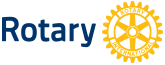 Referat fra medlemsmøtet 15.03.2016Tilstede: Gjester: Ordfører Sjur StrandFremmøtte:  Presidenten + 24 medlemmerPraktisk opplysninger:Eva: Kåre Hansen 80 år 16/3-16Dagny bursdag på søndag 20/3-16Inner wheel – 60 år på lørdag som var, 12/3-16.I W har 3 formål; fremme sant vennskap, oppmuntre til personlig hjelpsomhet og tjeneste og å utvikle internasjonal forståelse. I W Ble etablert i 1924 (for hustruer av Rotaryanere).  Kongsvinger I W Norges største klubb med 50 medlemmer. Presidenten er Marlys Dahl  Eriksen. Coen har vært på Pets som ass. Guvernør. Hilsen til Werner-  Rotaryvimpel fra guvernøren.Besøk av Sjur Strand, ordfører i Kongsvinger – utviklingsdmuligheter for Kongsvinger  sett med ordførerøyneInge presenterte ordføreren. Hvordan har den første perioden som ordfører  i Kongsvinger  vært ?Kort oppsummert så har det opplevdes «mangeslunget», mange gode dager og noen tunge.Fakta om Sjur Strand:- er 63 år- har vært gift med samme dama i 37 år- har 3 sønner i alderen 26 – 34 år- er utdannet siviløkonom, har tatt en MBA  som voksenHar Jobbet i 37 år, 50/50 i det offentlige og privat.Har aldri vært politiker eller jobbet på kommunenivå før nå Har Jobbet med ledelse, økonomi, IKT, organisering innenfor helse, opplæring, luftfart, media, tele,  post, IT og departement, direktorat og etat.Status for byen og regionen (da Sjur og AP tok over makta nå)FødselsunderskuddUngene kommer ikke tilbake etter endt utdanningLav kompetanse – mange dropper skolenMange offentlige og private arbeidsplasser  har forsvunnet  etter 2008 (finanskrisa) Toget går saktere nå enn i 1990 (herfra til Oslo målt i tid) E16 er ikke ferdig – vi har holdt på i 40 årTror alle skjønner at nå kreves det innsats ?Vår region har gode industritradisjonerUtenlandsk eierskap sier at vi må være dyktige for å overleveVi er vant med oppsøke arbeid – folk er mobileVi er vant med å jobbe myeVi er ikke plaget med stor tilgang av mye statlige midler – så er vi ikke bortskjemteOg i motsetning til mange andre – så har vi lokale investorer som har et varmt hjerte for byenHva må på plass?Samferdsel:E16. her jobber vi på lag med andre kommer, og det jobbes godtBedre kapasitet på skinnegangen til OsloTerminal i gropa, ny terminal for tømmer og mulighet for en terminal i forbindelse med Alnabru-moderniseringen, bort-setting av tog, tilsving mot Solør inkl. strøm. Vi flyttet i høst inn til jernbaneverket – det kan vi nå lese i fagetatenes ntp-forslag. Satsing i Kongsvinger ble nevnt mange ganger i dagens jernbanemøte.Opplæring/utdanning:Grunnskolepoengene fra elevene i Kongsvinger er nå på landsgjennomsnittet.Ungene må gis best mulige vilkår i barnehage, grunnskole og  i videregående skole. På spørsmål definerer ordføreren «best mulige vilkår» slik: innholdet, fagligheten og lærertettheten er det viktigste. Antall kvadratmeter, plassering av skoler eller antall skoler er ikke så viktig.Ungdommen må få tiltro til yrkesfagDet må bli fler lærlingeplasserDet må etableres en god fagskoleVi må utdanne økonomer, lærere, helsefolk, it-folk, og ingeniører på bachelor-nivå her lokalt hos ossVi bør få til en lokal praktisk høyskoleutdanning innen bygg og anleggDet jobbes aktivt med å få til en Campus Kongsvinger som en del av Høgskolen i HedmarkOffentlige arbeidsplasser;Tingretten og jordskifterettenEr sikret på Kongsvinger, dyktige medarbeidere, dyktige ledere og en klok huseierSykehusetVi jobber politisk og administrativt, og håper vi heller utvider enn innskrenkerToll, politi og politihøgskolen felles anstrengelser også her. Vi henger på for å få til mer.Skatt ny debatt om omorganisering. 4 ordførere ønsker å besøke skattedirektørenSsbhar hatt møter med direktøren, de skal modernisere virksomheten, vi lvi gjerne være en spiller i dette. Utfordring: ca 20 har sluttet siden nov 15. Private arbeidsplasser:Siva melder at de fyller opp lokalene igjen,Klarsignal om et nytt firma i dag, ny bransje. Se i Glåmdalen snart.Positiv utvikling.Det jobbes med mange «caser».Byregionsprosjektet skaper felles innsats og tydelighet. Fungere bra,  Også  for nabokommunene.K+ vil bety en forskjell for Kongsvingerregionen.Nye arbeidsplasser:Tømmerterminalen?  Flytting?Kan skogen være en ny bærebjelke for landet?Regionen har geografiske, naturgitte og kompetansemessige fortrinn.I dag selges tømmeret til Sverige på billigsalg. Kan vi bli en nasjonal aktør her?Klarer vi å få etablert prosessindustri som tar føringen i utvinning av biodrivstoff og mat fra skogen til fisk- og dyrefor?Byutvikling:Vi skal ha fram planen for Kongsvinger 2050Men vi må også ha fram planen for 2016Fokusområder er : Midtbyen, Sentrum syd, Boligfortetting i sentrum.Vi utfordrer investorene – bygg ut nå!Vi trenger folk og liv i sentrum. 